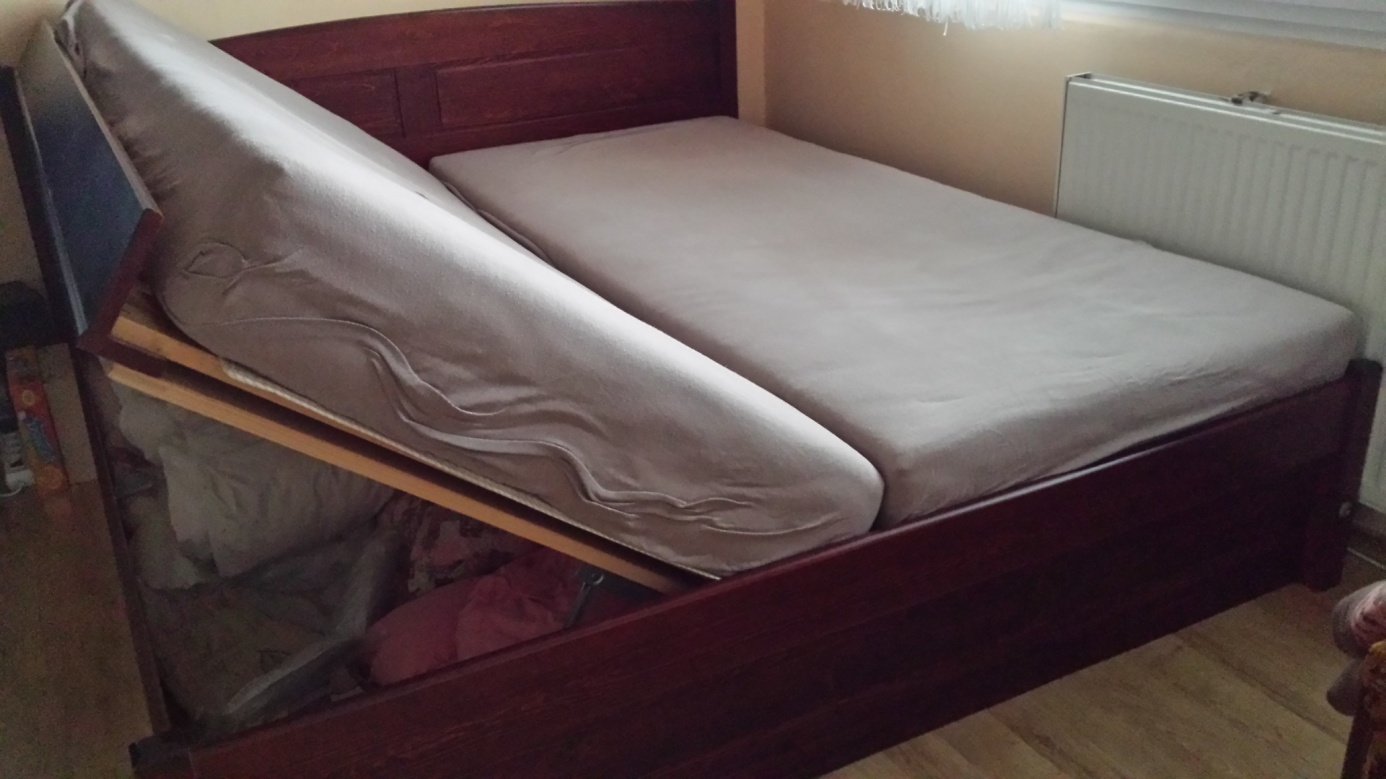 Obr. č. 1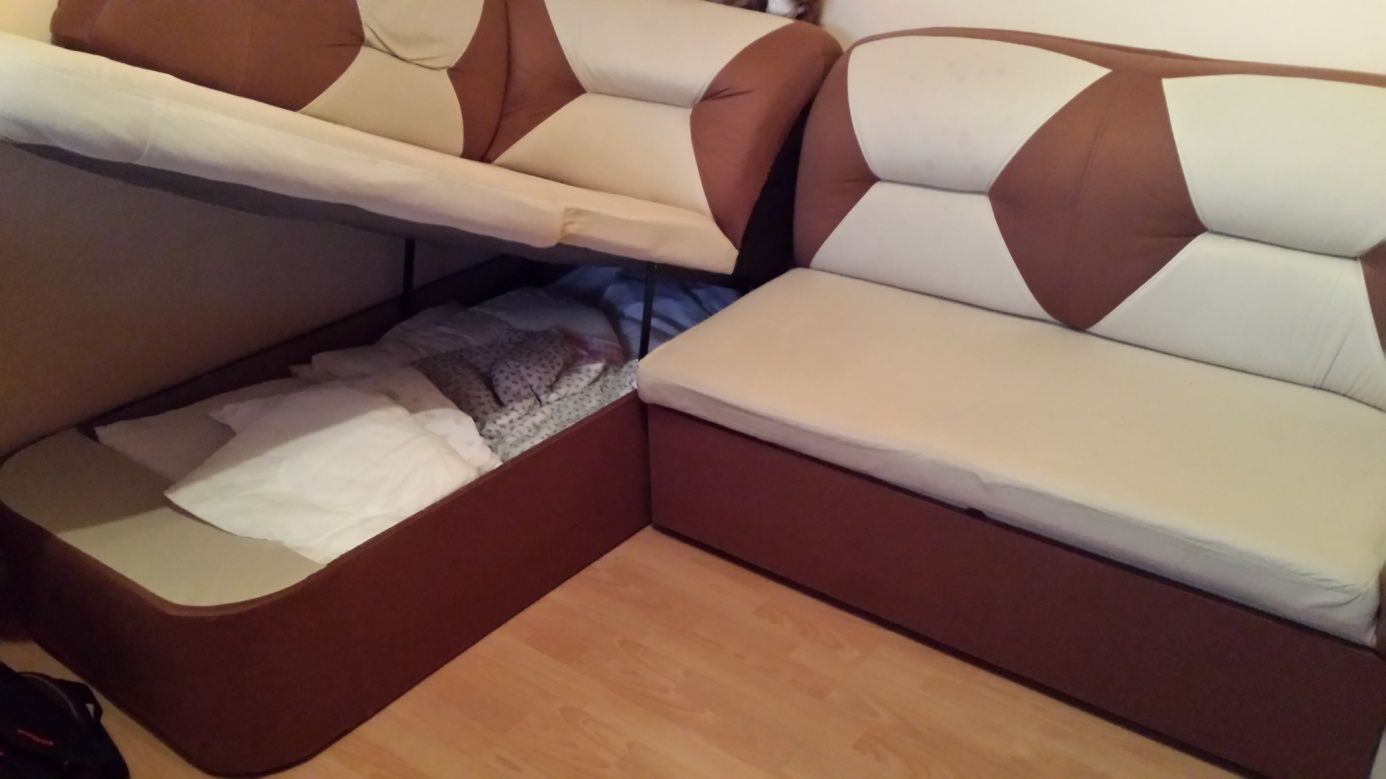 Obr. č. 2